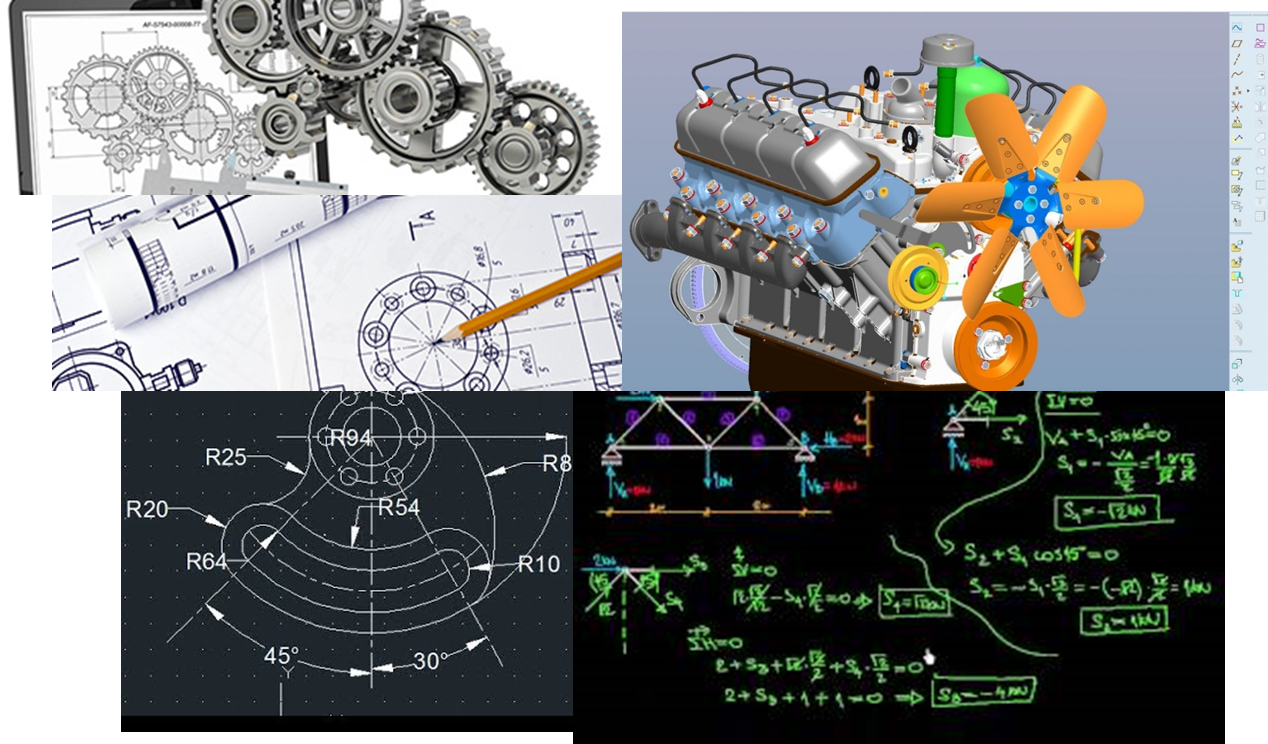 САДРЖАЈМашинска школа „Радоје Дакић“	2Сатница такмичења			4Списак пријављених ученика 		5Организациони одбор			9Машинска школа „ Радоје Дакић“Пут и живот Машинске школе „Радоје Дакић“ нераздвојно су испреплетани са друштвено-историјском ситуацијом Србије, тачније са потребама Београда или још уже, са индустријским центром Раковице.Машинска школа „Радоје Дакић“ је отпочела живот школске 1963/64.gодине, када је Народни одбор општине Чукарице 28.03.1963.године донео одлуку о настанку ове школе. На овом подручију је егзистирало више школа истог или сличног образовног профила, те је створена повољна подлога да се у састав Центра споје две школе: Техничка школа „Радоје Дакић“ и Металопрерађивачка школа са практичном обуком „Радоје Дакић“. На тај начин је створен јак Школски центар који је у то време, имао два Одсека и образовао:Машинске техничаре из редова омладине и одраслихКвалификоване раднике из редова омладине, а по потреби и захтевима привредних организација центар је могао да формира и друге облике стручног образовања.Стручни кадар је бројао око педесет запослених, а у прву годину ова школа је уписала 364 ученика. Већ 01.11.1963. године две школе се уклапају као самосталне установе и Школа почиње свој прави живот.Из ове школе изашло је много младих људи који су свој пут наставили на Машинском факултету или своје знање уткали у нашу индустрију као квалификовани радници. Одавде су поникли и многи интелектуалци који су свој траг оставили у свим областима научног, културно-уметничког, политичког и друштвеног стваралаштва, као што су: др. проф. Ташко Манески, др. проф. Драган Милутиновић, др. проф. Мићо Ољача, државни репрезентативац у ватерполу Данило Икодиновић, државни репрезентативац у фудбалу Ивица Илиев, државни репрезентативац у рукомету Вања Илић,.капитен женске репрезентације у рукомету Драгана Цвијић  и многи други.Данас у школи се у четворогодишњим занимањима образују:техничари за роботикутехничари за компјутерско управљање,машински техничари за компјутерско конструисањетехничари мехатронике,машински техничари моторних возила,електротехничари рачунара иелектротехничари за термичке и расхладне уређаје У трогодишњем образовању школују се електромехничари за термичке и расхладне уређаје Поред тога, у школи се организује и ванредно школовање и дошколовавање за многа специјалистичка занимања, односно пети степен. То су машинбравари, бравари, металостругари, металоглодачи, аутомеханичари, возачи и друга машинска и електро занимања.Машинска школа “Радоје Дакић” је једна од најопремљенијих школа ове врсте у Србији. Поседује четири рачунарска кабинета са најсавременијим софтверима. Поред информатичке наставе, овде се одржава и моделирање на рачунару (CAD). Школа поседује и три кабинета за компјутерско управљање (САМ), где ученици вежбају примену рачунара у производњи, као и кабинет за техничаре мехатронике, електро кабинет и кабинет за роботику. Поред ових рачунарских кабинета, у Машинској школи “Радоје Дакић” постоји и библиотека, сала за физичко васпитање и отворени терен за мали фудбал и рукомет.У развојној политици Машинске школе “Радоје Дакић” у првом плану су модернизација наставе и развојни планови. Школа је 2004. године конкурисала за иновациони фонд KARDS програма у оквиру кога је и одобрен упис у огледно занимање Оператер машинске обраде. Од школске 2007/2008.године одобрен је упис огледног одељења Техничар за мехатронику, а кабинети за ово ново занимање опремљени су инвестицијом KARDS 2 програма Европске агенције за реконструкцију. Треба рећи да су ученици Машинске школе “Радоје Дакић”, поред редовне наставе, организовани у многобројним секцијама, као што су шаховска, фото, рачунарска и спортска секција. Осим тога, ученици Машинске школе “Радоје Дакић” редовно учествују на бројним такмичењима која се организују у одређеним предметима и занимањима (у оквиру регионалних, обласних и републичких надметања). Школа је, до настанка Спортске гимназије, уписивала спортска одељења у образовним профилима Машински техничар и Електротехничар рачунара, тако да и данас у Школи има добрих спортиста међу којима има и првотимаца у нашим врхунским клубовима.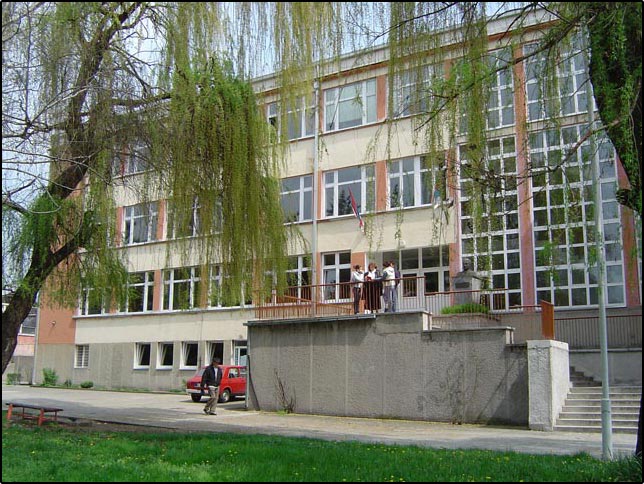 ЗВАНИЧАН РАСПОРЕД АКТИВНОСТИсреда, 9. мај 2018.г.08:15 – 09:45	обавезна регистрација учесника (аула МФ),постављање рачунара у сале 456, 459 (IV спрат), смештај такмичара у сале 456, 459 (IV спрат) и 314 (III спрат)10:00 – 12:00		израда задатака (статика)10:00 – 12:00	израда практичног задатака (техничко цртање)10:00 – 13:00	израда практичног задатака (моделирање)13:00 – 14:00	ручак за такмичаре (ресторан на V спрату)14:00 – 14:15		смештај такмичара у салу 318 (III спрат)14:15 – 15:00		израда теста из теорије 2Д (сала 318)14:15-15:15		израда теста из теорије 3Д (сала 318)15:15 – 17:15		слободно време за учеснике17:15 – 18:15	обраћање учесницима продекана МФ-а (сала 211)презентација студијских програма МФ-апрезентација студентског формула тима „Друмска стрела“  око 18:15	 објављивање резултата (сала 211)(може да дође до промена наредних термина)  18:15 – 18:30	пријем и разматрање приговора на резултате (сала 211)18:30  	објављивање коначних резултата и додела награда (сала 211)Списак пријављених ученикаКомпјутерскa графика - 2D 21ученик					пратилацТехничка школа "Нови Београд"Александар Милутиновић		Катарина СвркотаЈован Требаљевац				Катарина СвркотаТехничка школа Младеновац Огњен Чолић				Дејан ТрифуновићНемања Крстић				Дејан ТрифуновићМарко Лазић				Дејан ТрифуновићПолитехника школа за нове технологијеНикола Јованов		Марко Ђорђевић	Владо Пјановић	Техничка школа Железник Коста Петровић				Љиљана ГрујичићМатеја Савић				Љиљана ГрујичићСтефан Антанасов			Љиљана Грујичићученик					пратилацМашинска школа Радоје Дакић Сергеј Познановић				Мирјана ЛажетићВаздухопловна академија Београд Обрад Брашанац				Зорка СарићДарко Живанић				Зорка СарићИван Љујић					Зорка Сарић“Техноарт Београд" Ивона Николић	"	Алекса Вешовић	Огњен Тодоров	ТШ Змај Душан Обрадовић				Арсен ТодоровМашинска школа "Космај" Сопот Лука Ђурђевић				Милован РадонићЛука Ивковић				Милован РадонићМоделирање машинских елемената и склопова ученик					пратилацТехничка школа "Нови Београд"Петар Тркмич				Катарина СвркотаИван Кусуровић				Катарина СвркотаНикола Дамјановић			Катарина СвркотаТехничка школа Обреновац Никола Мирић				Младен ТешиновићБожидар Срећковић			Младен ТешиновићМарко Стојићевић				Младен ТешиновићТехничка школа Младеновац Јевгеније Томилов				Ведра ПуришићАндрија Блажић				Ненад ВујићНикола Спасојевић			Ненад ВујићПолитехника школа за нове технологије Ђорђе Томаш	.	Ђорђе Тешанкич	.	Борис Савић		ученик				пратилацТехничка школа Железник Милош Голијанин			Милорад МарковићВаздухопловна академија Београд Ивана Павић				Светлана РашковићМомчило Шиљеговић		Светлана РашковићАндреја Стевановић		Светлана РашковићМашинска школа Радоје Дакић Кристијан Суботић		Мирјана ЛажетићТехничка школа "Колубара" Лазаревац	"Техноарт Београд" Алекса Брајовић		Војин Ћирић	Матеја Богуновић	ТехМашинска школа "Космај" Сопот	Ненад Арсенијевић	Никола РадисављевићАлександар Милић		Никола РадисављевићТШ Змај Ивана Пејновић		Драгица МитровићСтатикаученик				пратилацСаобраћајно-техничка школа Немања Стошић			Зоран ЈовановићМарко Девић	Зоран ЈовановићТехничка школа "Нови Београд"Марко Зорић		Катарина СвркотаЛука Радисављевић		Катарина СвркотаТехничка школа Младеновац Димитрије Цветковић		Дејан ТрифуновићПолитехника школа за нове техн.Теодора Петровић	Михаило Марковић	Техничка школа Железник	Ђорђе Михаилов	Љиљана ГрујичићЈован Павлица		Љиљана ГрујичићВаздухопловна академија Београд Симона Јанковић		Вујадин СтанојевићМихајло Бојковић		Вујадин Станојевићученик				пратилацТШ ЗмајЛазар Черевицки	Владимир ЦаревићМилош Тодоровић	Владимир ЦаревићСВИМ ТАКМИЧАРИМА ЖЕЛИМО ПУНО УСПЕХА У РАДУ!